УКРАЇНАЧЕРНІВЕЦЬКА ОБЛАСНА РАДА         КЗ «Інститут післядипломної педагогічної освіти Чернівецької області»вул. І. Франка, 20, м. Чернівці, 58000, тел/факс (0372) 52-73-36, ,  Е-mail: cv_ipo@ukr.net   Код ЄДРПОУ 02125697 _22.09.2022 № 01-09/423                               На № ____________від ___________Керівникам органів управління освітою територіальних громад, директорам Центрів професійного розвитку педагогічних працівниківЩодо організації роботи науково-методичного форуму-практикумуВідповідно до Плану роботи Інституту післядипломної педагогічної освіти Чернівецької області на 2022 рік та з метою модернізації змісту освіти,  партнерської співпраці з центрами професійного розвитку педагогічних працівників та координації науково-методичної роботи у закладах освіти області, спрямованої на підвищення якості освітнього процесу, Інститут післядипломної педагогічної освіти проводить науково-методичний форум- практикум «Актуальні питання професійного розвитку педагогічних працівників в умовах модернізації змісту освіти» в онлайн-режимі. Просимо до 10.10.2022 надіслати актуальні питання з проблем організації освітнього процесу у 2022/2023 н. р. з метою обговорення під час форуму.Питання для обговорення надсилати на електронну адресу emiliyababyn@ukr.netДиректор  Інституту                                                    Григорій БІЛЯНІНБабин Емілія 0509404301, 0966353507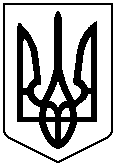 